RESOLUTION 18-231A RESOLUTION OF THE CITY OF WOODBURN, INDIANACOMMON COUNCIL REGARDING TRANSFERS OF MONEY WITHIN A FUND AS WELL AS MULTIPLE ADDITIONAL APPRORIATIONSWHEREAS, within the Cumulative Capital Development Fund there is a line item that requires additional monies allocated for the 2018 calendar year and a transfer is required as allowed by IC 6-1.1-18-6;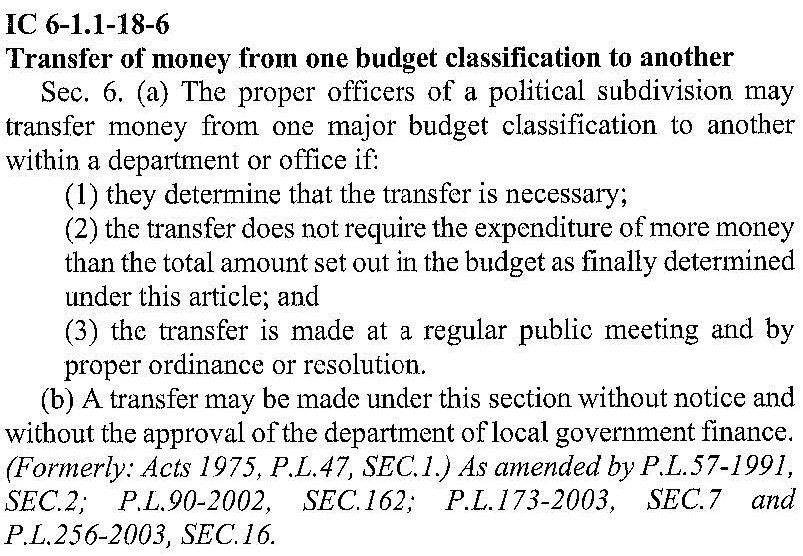 WHEREAS, the 2018 budget accounted for spending towards the 2017 Community Crossings Grant, but not from the appropriate fund; andWHEREAS, within the Local Road and Bridge Matching Fund, known locally as Fund 258 and by the Department of Local Government Finance (“DLGF”) as Homerule Fund 9503, there is a need to spend additional monies for the 2018 calendar year and an additional appropriation is required; andWHEREAS, within the Motor Vehicle Highway, known locally as Fund 201 and by the DLGF as Fund 0708, there is a need to spend additional monies for the 2018 calendar year and an additional appropriation is required; andWHEREAS, the DLGF will be able to authorize this additional spending for 2018 after the City of Woodburn describes the context for that spending; andWHEREAS, a public hearing took place on September 4th to discuss the additional appropriations within both the Local Road and Bridge Matching Fund and the Motor Vehicle Highway;NOW THEREFORE, BE IT RESOLVED by the Common Council of the City of Woodburn: That within the Motor Vehicle Highway, additional spending is required as described:		201-000-000384 Street and Sidewalk, in the amount of $85,000.00		Total Additional Spending: $85,000.00And, within the Local Road and Bridge Matching Fund, additional spending is required as described:258-000-000129 Community Crossings Grant, in the amount of $42,635.00		Total Additional Spending: $42,635.00That within the Cumulative Capital Development Fund, the following lines are debited as follows:		402-000-000391 Training and Equipment, in the amount of $2,000.00		402-000-000393 Promotions, in the amount of $1,000.00		Total Debit: $3,000.00And, within the Cumulative Capital Development Fund, the following line is credited as follows:		402-000-000150 Networking Projects, in the amount of $3,000.00		Total Credit: $3,000.00This transfer will result in a net transfer of $0.00 within the Cumulative Capital Development Fund.Adopted and Resolved this 4th day of September, 2018.<SIGNATURES ON NEXT PAGE>COMMON COUNCIL OF THE CITY OF WOODBURN, INDIANABy: ___________________________________      YEA_____     NAY_____     ABS_____	      Daniel Watts, CouncilmanBy: ___________________________________      YEA_____     NAY_____     ABS_____	      Mike Voirol, CouncilmanBy: ___________________________________      YEA_____     NAY_____     ABS_____	      Dean Gerig, CouncilmanBy: ___________________________________      YEA_____     NAY_____     ABS_____	      John Renner, CouncilmanBy: ___________________________________      YEA_____     NAY_____     ABS_____	      Michael Martin, CouncilmanATTEST:By: ______________________________________	     Timothy Cummins, Clerk-TreasurerThe foregoing resolution passed by the Council is signed and approved ( ) / not approved ( ) by me on the same date.						By: ______________________________________	                                                                               Joseph Kelsey, Mayor of the City of Woodburn